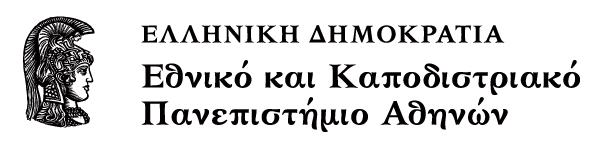 Bodily FictionsΕνότητα: Sexual/Textual PoliticsΧριστίνα Ντόκου, Christina DokouΤμήμα Αγγλικής Γλώσσας και Φιλολογίας, Φιλοσοφική ΣχολήFaculty of English Language and Literature, School of PhilosophySexual/Textual Politics (by Toril Moi. London : Methuen, 1985)	31. Ann Rosalind Jones	32. Deborah Salazar	3Sexual/Textual Politics (by Toril Moi. London : Methuen, 1985)U.S. feminism (pragmatic, against essentialism) vs European feminism (theoretical, femininity-identified)Literature as prescriptive of/influenced by the body :Gustav Flaubert’s (1856) Madame Bovary (gender charter)D. H. Lawrence’s 1928 Lady Chatterley’s Lover (taboo revealed)Body as theoretical tool and subject of criticism/epistemology :Luce Irigaray, This Sex Which Is Not One (1977) :Plurisexual shape of female genitals suggests a polymorphous, open identity, viewpoint, ecriture feminine1. Ann Rosalind JonesWriting The Body : Towards an Understanding of L’Ecriture Feminine (1981)Can the body generate ‘’a new discourse’’ ? Problems : theory (Lacan) says noMockery, tabooNo ‘’room with a key,’’ time,fundsIt’s not just the phallogocentric style (mastery), but the context of writing (education-interpretation-publication-reception) which is biased‘’body flow’’ not that socially drasticwe don’t read/write such militant literature ‘’spontaneously’’A very franco-centric ideaStill, the critique of phallogocentric culture and the search for true female expression must go on !2. Deborah Salazar‘’My Abortion’’Discuss title in the light of abortion rights (pro-choice VS pro-life) still being an active debate in the U.S.A. since Roe VS WadeOrganic, ‘’gonzo’’ journalism (nonfiction) for Harper’s magazineTone and effect of factual account (does she take a position?)What are the problems of abortion?protesters, religionc. conscienced. bureaucracy, impersonalitye. socioeconomic status of women, lower classesf.inadequate alternatives (pill : pregnancy, adoption)g. painh. solitude what w/could ameliorate the situation ?ΣημειώματαΣημείωμα Ιστορικού Εκδόσεων ΈργουΤο παρόν έργο αποτελεί την έκδοση 1.0Σημείωμα ΑναφοράςCopyright Εθνικόν και Καποδιστριακόν Πανεπιστήμιον Αθηνών, Χριστίνα Ντόκου, 2014. Χριστίνα Ντόκου «Bodily Fictions, Sexual/Textual Politics». Έκδοση: 1.0. Αθήνα 2014. Διαθέσιμο από τη δικτυακή διεύθυνση: http://opencourses.uoa.gr/courses/ENL2/.Σημείωμα ΑδειοδότησηςΤο παρόν υλικό διατίθεται με τους όρους της άδειας χρήσης Creative Commons Αναφορά, Μη Εμπορική Χρήση Παρόμοια Διανομή 4.0 [1] ή μεταγενέστερη, Διεθνής Έκδοση.   Εξαιρούνται τα αυτοτελή έργα τρίτων π.χ. φωτογραφίες, διαγράμματα κ.λ.π.,  τα οποία εμπεριέχονται σε αυτό και τα οποία αναφέρονται μαζί με τους όρους χρήσης τους στο «Σημείωμα Χρήσης Έργων Τρίτων».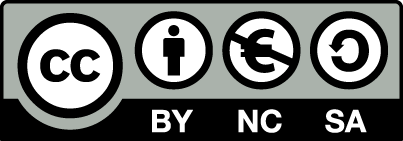 [1] http://creativecommons.org/licenses/by-nc-sa/4.0/ Ως Μη Εμπορική ορίζεται η χρήση:που δεν περιλαμβάνει άμεσο ή έμμεσο οικονομικό όφελος από την χρήση του έργου, για το διανομέα του έργου και αδειοδόχοπου δεν περιλαμβάνει οικονομική συναλλαγή ως προϋπόθεση για τη χρήση ή πρόσβαση στο έργοπου δεν προσπορίζει στο διανομέα του έργου και αδειοδόχο έμμεσο οικονομικό όφελος (π.χ. διαφημίσεις) από την προβολή του έργου σε διαδικτυακό τόποΟ δικαιούχος μπορεί να παρέχει στον αδειοδόχο ξεχωριστή άδεια να χρησιμοποιεί το έργο για εμπορική χρήση, εφόσον αυτό του ζητηθεί.Διατήρηση ΣημειωμάτωνΟποιαδήποτε αναπαραγωγή ή διασκευή του υλικού θα πρέπει να συμπεριλαμβάνει:το Σημείωμα Αναφοράςτο Σημείωμα Αδειοδότησηςτη δήλωση Διατήρησης Σημειωμάτων το Σημείωμα Χρήσης Έργων Τρίτων (εφόσον υπάρχει)μαζί με τους συνοδευόμενους υπερσυνδέσμους.ΧρηματοδότησηΤο παρόν εκπαιδευτικό υλικό έχει αναπτυχθεί στο πλαίσιο του εκπαιδευτικού έργου του διδάσκοντα.Το έργο «Ανοικτά Ακαδημαϊκά Μαθήματα στο Πανεπιστήμιο Αθηνών» έχει χρηματοδοτήσει μόνο τη αναδιαμόρφωση του εκπαιδευτικού υλικού. Το έργο υλοποιείται στο πλαίσιο του Επιχειρησιακού Προγράμματος «Εκπαίδευση και Δια Βίου Μάθηση» και συγχρηματοδοτείται από την Ευρωπαϊκή Ένωση (Ευρωπαϊκό Κοινωνικό Ταμείο) και από εθνικούς πόρους.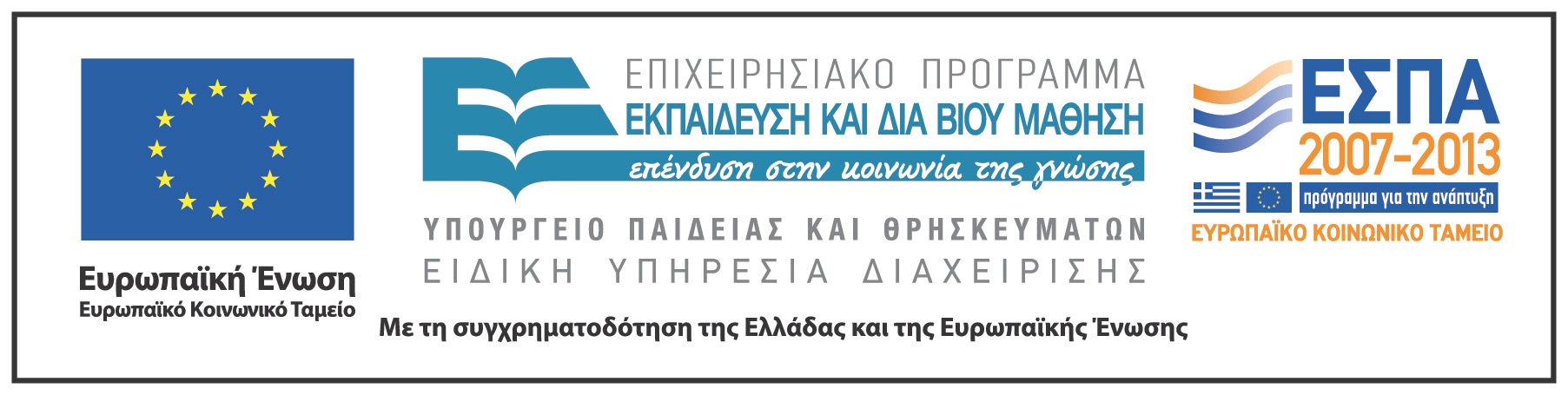 